BARTIN ÜNİVERSİTESİ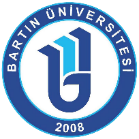 Erasmus+ Öğrenim / Giden ÖğrenciBAŞVURU FORMU 2020-2021 Akademik Yılı  Bahar Dönemi (Başvuru formunun bilgisayar ortamında doldurulması gerekmektedir).Kişisel BilgilerAkademik BilgilerBaşvuru * Bölümünüzün anlaşmalarını öğrenmek için: https://erasmus.bartin.edu.tr/ikili-anlasmalar.htmlİsim/Soyisim - İmza:			                                                  Tarih:İsim - SoyisimT.C. Kimlik No/ Yabancı Kimlik NoUyruk:Doğum TarihiDoğum YeriCinsiyetKadın        Erkek E-postaTelefon (GSM)Telefon (Yakını)İkamet Adresi1. Derece şehit ve gazi yakınlığı          Evet      Hayır            Evet ise kanıtlayıcı belge gerekmektedir.          Evet      Hayır            Evet ise kanıtlayıcı belge gerekmektedir.          Evet      Hayır            Evet ise kanıtlayıcı belge gerekmektedir.Engellilik durumunuz          Evet      Hayır            Evet ise kanıtlayıcı belge gerekmektedir.          Evet      Hayır            Evet ise kanıtlayıcı belge gerekmektedir.          Evet      Hayır            Evet ise kanıtlayıcı belge gerekmektedir.2828 sayılı sosyal hizmetler kanunu kapsamında hakkınızda koruma, bakım veya barınma kararı bulunuyor mu?          Evet      Hayır          Evet ise kanıtlayıcı belge gerekmektedir.          Evet      Hayır          Evet ise kanıtlayıcı belge gerekmektedir.          Evet      Hayır          Evet ise kanıtlayıcı belge gerekmektedir.Fakülte/Enstitü/Yüksek OkulBölümMevcut GNOSınıfVarsa son bir yıldaki BÜ Erasmus İngilizce Yeterlilik Notu100 üzerinden __________  / ____/____/20__ (tarih)100 üzerinden __________  / ____/____/20__ (tarih)100 üzerinden __________  / ____/____/20__ (tarih)Bölümünüzün Erasmus Koordinatörü(Bölüm koordinatörünüzü öğrenmek için: https://erasmus.bartin.edu.tr/erasmus-birim-koordinatorleri.html)(Bölüm koordinatörünüzü öğrenmek için: https://erasmus.bartin.edu.tr/erasmus-birim-koordinatorleri.html)(Bölüm koordinatörünüzü öğrenmek için: https://erasmus.bartin.edu.tr/erasmus-birim-koordinatorleri.html)Daha önce öğrenci öğrenim veya staj hareketliliğinden faydalandınız mı?Daha önce öğrenci öğrenim veya staj hareketliliğinden faydalandınız mı?Daha önce öğrenci öğrenim veya staj hareketliliğinden faydalandınız mı?Daha önce öğrenci öğrenim veya staj hareketliliğinden faydalandınız mı?Evet           Hayır Evet           Hayır Evet ise tarihlerini belirtiniz.Öğrenim HareketliliğiÖğrenim HareketliliğiStaj HareketliliğiDiğer=Diğer=Evet ise tarihlerini belirtiniz.Başlangıç =Bitiş=Başlangıç =Bitiş=Başlangıç =Bitiş=Başlangıç =Bitiş=Başlangıç =Bitiş=Eğitim Kademesi                              Ön Lisans     Lisans     Yüksek Lisans      Doktora                                 Ön Lisans     Lisans     Yüksek Lisans      Doktora                                 Ön Lisans     Lisans     Yüksek Lisans      Doktora                                 Ön Lisans     Lisans     Yüksek Lisans      Doktora                                 Ön Lisans     Lisans     Yüksek Lisans      Doktora   Okumak istediğiniz üniversitelerin listesi (Tercihinize göre sıralayın)NoÜniversiteÜniversiteÜniversiteÜlkeOkumak istediğiniz üniversitelerin listesi (Tercihinize göre sıralayın)1.Okumak istediğiniz üniversitelerin listesi (Tercihinize göre sıralayın)2.Okumak istediğiniz üniversitelerin listesi (Tercihinize göre sıralayın)3.Başvurunuzu ulik@bartin.edu.tr e-posta adresine gönderiniz.Bu başvuru formuna ek olarak;Transkript, (e-imzalı)Öğrenci Belgesi, (e-imzalı)Eklemeyi unutmayınız!